«Гармония»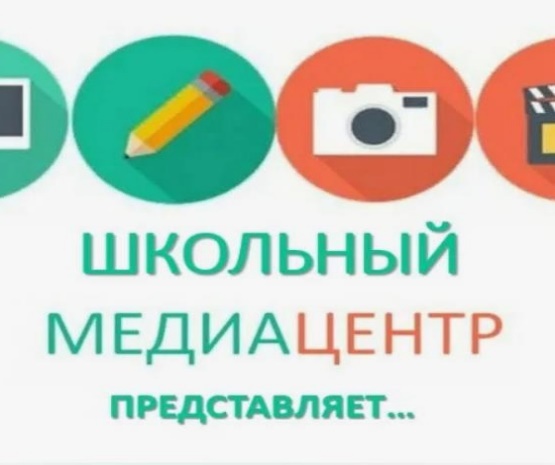 Поздравляем вас с днём рождения в апреле!!!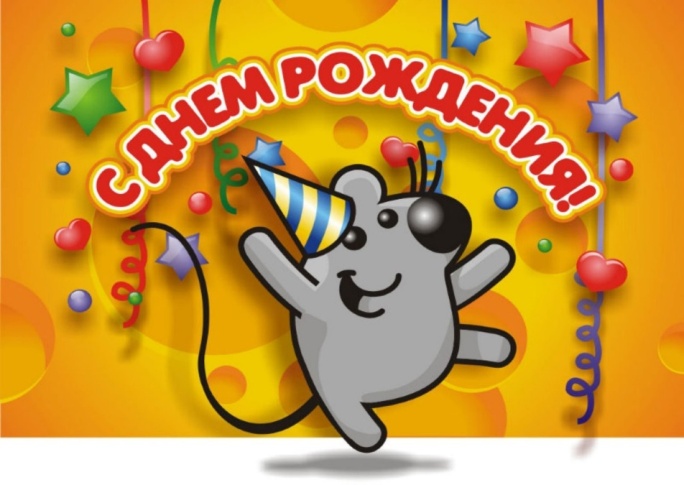 Белякову Виталину-28 апреляБугаёва Тимура-27 апреляНасыбулина Романа-27 апреля 